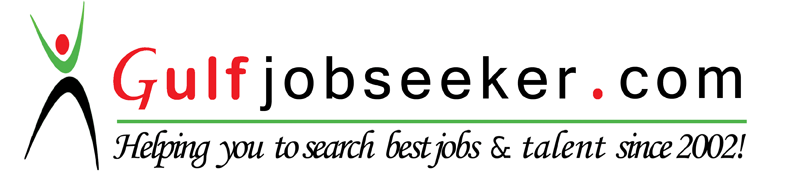 Whats app  Mobile:+971504753686 Gulfjobseeker.com CV No:1567938E-mail: gulfjobseeker@gmail.comPersonal Information:Date of Birth: September 13, 1994Gender: MaleAge: 21SKILLS AND INTEREST:                                                                                Leadership\Management SkillsCommunications Skills (Listening, Verbal, & Written)                        Multicultural Sensitivity\Awareness Research\Analytical skills                                                                      Problem Solving\Reasoning\CreativityFlexibility\Adaptability\Managing multiple Priorities                          Planning\OrganizingFluency in English (written & Verbal)                                                   TeamworkInterpersonal Abilities                                                                            Driving                                        Playing Guitar                                                                                          PhotographyWork ExperienceKJS Industrial Soln., Inc. – Sales Coordinator (1year)Responsibilities 	I do calls and set appointment to the customers and Introduce to them my products that we provide for them which is pneumatics products for the factory machines. Accomplishments 	My accomplishment is I sell 100,000pesos worth of my products that I sell which is my first product that I sell.Jollibee – Grilled Station (3months)Responsibilities	My Responsibilities is preparing my station to cook and preparing the foods that I will cook and sometimes I do All-around if there are crew who were absent of work. I make burgers and burger stake, beef steak, etc.Accomplishments			That would be continuing my cooking that has been stopped by the reason to finish my education.Organizations & Certifications:On the Job Training:Cranberry – Receptionist (F&B)- Answers phone calls- Attends guest requests- Assist guests when arrives- Guest Relations Officer- Assist the managerApple Tree Suites – Office Assistant, Receptionist (F&B), Cook/Kitchen-Answers phone calls-Attend guest requests- Take orders- Serve (Dessert & Drinks)- Make sure the guests are prioritized- Cooking food orders-Preparing the dishes-Preparing the foods to be cookedParticipations:Cake Decorating Competition  Table Set-Up Competition (2nd Placer)Philippine National Red Cross:Leadership Development ProgramLeadership Formation CourseBasic Leadership TrainingLANGUAGE SPOKEN:Filipino, English, ArabicEDUCATIONAL ATTAINMENT:BACHELOR OF SCIENCE IN HOTEL AND RESTAURANT MANAGEMENTCEBU INSTITUTE OF TECHNOLOGY - UNIVERSITY (CIT-U)Date Graduated: 2015